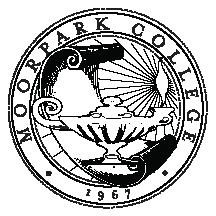 DRAFT MINUTESProfessional Development CommitteeWednesday, January 20, 2016, 2:30PM-4:00PM in A138Charter: The Professional Development Committee makes recommendations on the direction of professional development activities for full-time and part-time faculty and staff, including:Plan, implement, and assess Fall and Spring faculty Professional Development (FLEX) Program activitiesPlan, implement, and assess classified staff professional development opportunitiesCoordinate, promote, and assess college-wide professional development activitiesEvaluate applications and award professional development funds to full-time faculty; funds to be considered are limited to those monies identified in the AFT Collective Bargaining AgreementEvaluate applications and award other funds provided to the professional development committeeMEMBERSHIP/ATTENDANCEIn accordance with the Ralph M. Brown Act and SB 751, minutes of the Moorpark College Professional Development Committee will record the votes of all members as follows: (1) Members recorded as absent are presumed not to have voted; (2) the names of members voting in the minority or abstaining are recorded; (3) all other members are presumed to have voted in the majority.MEMBERAttendanceMEMBERAttendanceCo-Chair DeanAmanuel GebruXCo-Chair FacultyNenagh BrownXCo-Chair ClassifiedApril DoudXDeanJennifer KalfsbeekXLanguages and Learning ResourcesJudith RamosTracy TennenhouseXXPerforming Arts and Student LifeGiselle RamirezSteve DoyleAlt: Beth MegillXXMathematicsand Physical SciencesThanh TrinhAthletics, Arts, and Institutional EffectivenessTracie KephartSvetlana KasalovicAlt: Joanna MillerBehavioral and Social  SciencesRay ZhangAlt: Nadia MonosovBusiness, Science, and Child DevelopmentMary MillsVince CrisostomoXXEnrollment Services, Health and Life SciencesArgie CliffordRachel MessingerClassifiedLeanne ColvinElizabeth SalasAlt: Yolanda NavarroXInstructional TechnologyTracie BosketXAFT RepRenee FraserXStudent RepGUESTSAGENDA ITEMACTIONCALL TO ORDER AND READING OF MINUTES1.   Call to order2.   Public comments3.   Approval of minutes            11/18/15 (attachment) The meeting was called to order at 2:35.No public comments.Minutes approved unanimously with addition of explanation of committee voting system after membership.  Abstentions: Renee, April, and Vince.PROFESSIONAL DEVELOPMENT EXERCISE1.   Communication ground rules for committee(s)              (PD co-chairs)1.  Committee had 20 minute exercise discussing ground rules for itself and to have as an example for other committees its members belong to.  See attachment.  These would be placed on our future agendas to guide the work of the committee for the rest of the year.PREVIOUS BUSINESS1.   PD survey, Spring 2016: status reportJennifer will have the final draft out to all faculty and classified at end of January.  Two reviewers of present draft needed: Tracy and Renee.  Also go out to co-chairs.  Any edits by Monday next week please.NEW BUSINESS1.   Feedback on January FLEX days2.   Planning for March 1st PD day 3.   Midyear revisit of Committee goals  (attachment)1.  January FLEX highlights:        Friday Diversity Summit “blew my mind”        Thursday DE presentation and PT training for full-time             jobs both singled out as especially successful.2.  March 1st PD day   Please spread the word: no classes; student services open.   Focus: “equity” (rather than “wellness”; not clear wellness includes equity)    Title: ‘A Day of Campus PD’; ‘A Day of Campus Wellness and Equity’; ‘A Day of Equity’ ??    Sessions already discussed: vets, foster youth, mental health    Also Safe Zone training?  ACCESS?  Transfer training for faculty? Emergency training by CJ faculty?    Classified have first scheduled district training hosted by MC on this day; try and coordinate lunch slot.     Need lead presentation: in morning or at lunch (to allow for more Classified?); general session on equity?  Then afternoon offer break out presentations on different equity groups on campus, as above.3.  Tabled to next meeting for discussion.REPORTSProfessional Development Assessments1.     January FLEX days (pending)Faculty Travel Funding Workgroup1.     FT funds allocated and remaining2.     PT funds allocated and remainingReport: 1. FT: $1800 allocated in Nov; $0 in Dec;                 $3,415 unallocated ($6,257 currently unspent) 2. PT: $0 remainingClassified WorkgroupReport: Classified District Committee is moving forward with Personal Professional Development Plans and marketing them for all.March 1st will be the first district Campus Tour Session, to be hosted by MC.Funding for PD activities for Classified will not be coming from the State but is available through Equity and Success funds.Classified Senate will be able to provide multiple scholarships again this Spring.‘Steal an Idea’ WorkgroupReport:Planned presentations for the semester -1. Wednesday, Feb 3th, 2:30-4pm: now altered  to Feb 10thNick ZingoQuizzes, Polls, Exit Tickets and Competitions in Real Time 2. Thursday, March 10th, 1-2pmVanessa Crispin-PeraltaTwitter in the Classroom 3. Thursday, April 28th 1-2pmSabrina JimenezCreate Classroom “Trailers” with iPhones and iPadsKudosReport:     No kudos recommendations received.ANNOUNCEMENTSNEXT MEETINGS02/17/1603/16/1604/20/16Adjournment